臺北市日新自造教育及科技中心109年度行星聯盟學校教師研習實施計畫依據：臺北市日新國小109年2月5日北市日新國造字第1093000573號函辦理。目的：本研習希望探討資訊及科技在開發板(microbit、arcade、arduino)上的機電整合暨設計思考應用，從而單位：臺北市政府教育局承辦單位：臺北市立麗湖國民小學、臺北市立日新國民小學課程講師：吳永進(Micro:bit講師)	勞動部北分署創客基地 Micro:bit 指導老師	台北市青發處 Micro:bit 指導老師	中華民國電腦技能基金會 AutoCAD 技能檢定總顧問	翔虹 AutoCAD 技術中心負責人賴溱君(Arcade講師)	學歷：康乃爾大學電腦科學研究所經歷：玩學運算科技股份有限公司負責人陳建彰(Arduino講師)(暫定)華碩筆電研發部機構設計新北市青山國中小新北加速器計畫合作教師課程內容：研習活動與報名資訊一、報名方式：於即日起至109年8月19日止至教育部全國教師在職進修網完成報名薦派作業，參加研習人員准予公假。二、報名網址：請至教育部全國教師在職進修網(https://www1.inservice.edu.tw/)報名。三、研習地點：臺北市立麗湖國民小學3樓電腦教室(一)。四、研習時間：109年8月21日(五)09:00至16:00(中午供餐)五、研習人數：全國各級學校教師共30人，以教師在職研習網薦派順序錄取，每校至多兩名。六、活動注意事項：本次研習有提供午餐，為響應環保，請參加者自備環保餐具及環保杯，本校提供飲水機，可自行取用。七、本研習連絡人：02-26343888#116 資訊組 湯永麟 老師。研習時數：全程參與研習者，每場次核實發予6小時研習時數。交通資訊：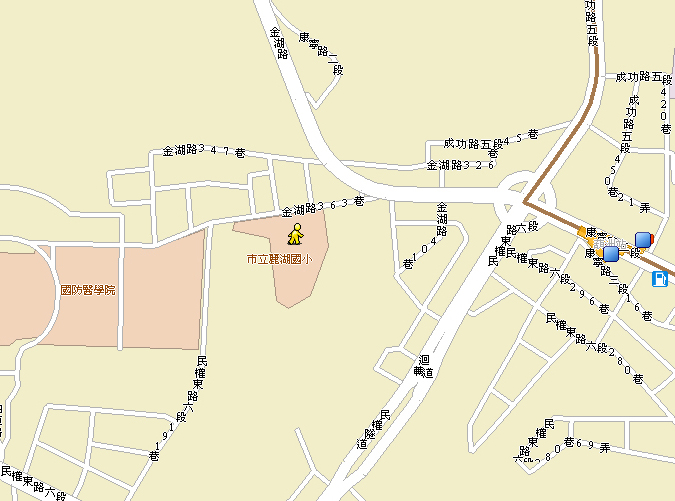 校 址：臺北市內湖區金湖路363巷8號.電 話：（02）2634-3888傳 真：（02）2634-3855公車路線：21、21(直達車)、240、240(直達)、646、646(區間車)、棕9、284(區間)、278、531 衛勤訓練中心站下車247、247(區間車)、247(環山線)、267(副)、284、287、287(區間)、617、620、620(區間車)、630、677、紅2、棕10 康寧社區站下車捷運路線：捷運葫洲站2號出口下車，步行650公尺校內無法提供停車位，建議參加研習人員盡量搭乘大眾運輸工具前往。開發板機電整合暨設計思考應用-共備/研習時程表開發板機電整合暨設計思考應用-共備/研習時程表開發板機電整合暨設計思考應用-共備/研習時程表日期109年8月21日109年8月21日時間活動大綱活動概述09:00~11:00Microbit開發板機電整合暨設計思考應用Micro:bit基礎教學分享Micro:bit水果鋼琴教學分享Micro:bit風力仿生獸教學分享AutoCAD設計思考整合Micro:bit二足機器人Micro:bit的新Python程式教學分享Micro:bit & APP Inventor教學分享11:00~12:00(12:00~13:00用餐)13:00~14:00Arcade開發板機電整合暨設計思考應用Makecode Arcade基礎教學分享Makecode Arcade互動遊戲設計Makecode Arcade外接互動燈環應用Makecode Arcade實作教學分享(WS2812B RGB遊戲拚接應用...) 14:00~16:00Arduino開發板機電整合暨設計思考應用用Arduino來防疫自製酒精自動噴灑器自製額溫槍